ΠΡΟΣΚΛΗΣΗ   ΣΥΓΚΛΗΣΗΣ ΔΗΜΟΤΙΚΟΥ ΣΥΜΒΟΥΛΙΟΥ ΚΟΙΝΟΠΟΙΗΣΗΒουλευτή Κεφ/νιάς κ. Αφροδίτη ΘεοπεφτάτουΑντιπεριφερειάρχη Π.Ε. Κεφ/νιάς Παναγή ΔρακουλόγκωναΓενική Γραμματέα του Δήμου κα  Κυριακή ΝικολαΐδουΠροϊσταμένους Δ/νσεωνΥπηρεσιών Δήμου Κεφ/νιάςΠροϊσταμένους Τμημάτων – Γραφείων  Δ/νσεων Υπηρεσιών Δήμου Κεφ/νιάςΙστοσελίδα ΔήμουΠροέδρους: Συμβουλίων Δημοτικών Κοινοτήτων Δήμου Κεφ/νιάς, Συμβουλίων  Τοπικών Κοινοτήτων και εκπροσώπων Τοπ. Κοινοτήτων Δήμου Κεφ/νιάς. Προέδρους Ν.Π.Ι.Δ.Προέδρους Ν.Π.Δ.Δ.Πίνακα ΑνακοινώσεωνΠολιτικά Κόμματα Τοπικά Μ.Μ.Ε.Σύλλογο Δημοτικών Υπαλλήλων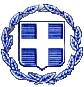 ΕΛΛΗΝΙΚΗ ΔΗΜΟΚΡΑΤΙΑΝΟΜΟΣ  ΚΕΦΑΛΛΗΝΙΑΣ ΔΗΜΟΣ  ΚΕΦΑΛΛΟΝΙΑΣ Δ/ΝΣΗ ΔΙΟΙ/ΚΩΝ ΥΠΗΡΕΣΙΩΝΤΜΗΜΑ ΔΙΟΙΚ/ΚΗΣ ΜΕΡΙΜΝΑΣ & ΥΠΟΣΤΗΡΙΞΗΣ ΠΟΛΙΤΙΚΩΝ ΟΡΓΑΝΩΝΠληρ. Βασιλείου ΝατάσαΤαχ. Δ/νση : Πλατεία Βαλλιάνου28100 ΑΡΓΟΣΤΟΛΙΤΗΛ: 2671360 158@dimsimkef@gmail.com                                                                              Αργοστόλι:   29 /1/2018                                 Αριθ. Πρωτ: 2417ΕΛΛΗΝΙΚΗ ΔΗΜΟΚΡΑΤΙΑΝΟΜΟΣ  ΚΕΦΑΛΛΗΝΙΑΣ ΔΗΜΟΣ  ΚΕΦΑΛΛΟΝΙΑΣ Δ/ΝΣΗ ΔΙΟΙ/ΚΩΝ ΥΠΗΡΕΣΙΩΝΤΜΗΜΑ ΔΙΟΙΚ/ΚΗΣ ΜΕΡΙΜΝΑΣ & ΥΠΟΣΤΗΡΙΞΗΣ ΠΟΛΙΤΙΚΩΝ ΟΡΓΑΝΩΝΠληρ. Βασιλείου ΝατάσαΤαχ. Δ/νση : Πλατεία Βαλλιάνου28100 ΑΡΓΟΣΤΟΛΙΤΗΛ: 2671360 158@dimsimkef@gmail.com                                                                  ΠΡΟΣ:       Τακτικά μέλη του Δημοτικού      Συμβουλίου Δήμου Κεφαλλονιάς         Δήμαρχο Κεφ/νιάς  κ. Αλέξανδρο Παρίση     Παρακαλείσθε όπως προσέλθετε στην 2η τακτική δημόσια συνεδρίαση  του Δημοτικού Συμβουλίου η οποία θα πραγματοποιηθεί στο Δημοτικό Θέατρο Αργοστολίου «Ο ΚΕΦΑΛΟΣ» (αίθουσα Αντίοχου Ευαγγελάτου),  στις   2 Φεβρουαρίου   2018   ημέρα  Παρασκευή  και  ώρα  19:00    προκειμένου να συζητηθούν   τα παρακάτω  θέματα της ημερήσιας διάταξης:1) Έγκριση μελετών και καθορισμός τρόπου εκτέλεσης αυτών με τίτλους:α)  «Προμήθεια ειδών καθαριότητας και ευπρεπισμού για τις ανάγκες των Δημοτικών Κτιρίων του Δήμου Κεφ/νιάς και των Ν.Π.Δ.Δ. 2018»β) «Προμήθεια νερού, μπύρας, αναψυκτικών, ποτών, ειδών παντοπωλείου, οπωροπωλείου, κρεοπωλείου, αρτοποιίας, ζαχαροπλαστικής και παγωτών για την λειτουργία α) των κυλικείων των παραλιών Μύρτου και Πλατύ Γιαλού για το χρονικό διάστημα από την υπογραφή της σύμβασης ως τον Οκτώβριο του 2018 και β) των κυλικείων της Κ.Ε.ΔΗ.ΚΕ. των αναγκών του Ο.Κ.Α.Π. (παιδικοί σταθμοί και κοινωνικό παντοπωλείο), του Δημοτικού Γηροκομείου Αργοστολίου για χρονικό διάστημα ενός έτους από την υπογραφή της σύμβασης ανάθεσης ή μέχρι εξαντλήσεως των αποθεμάτων»γ) «Προμήθεια ειδών υγειονομικού υλικού για τις ανάγκες του Δημοτικού Γηροκομείου Αργοστολίου για το έτος 2018»δ) «Παραμετροποίηση και πιστοποιημένη υποστήριξη μηχανογραφικού συστήματος Singular Logic Genesis για το έτος 2018ΕΙΣ: Α/Δ κ. Σ. Γαρμπή2) Έγκριση κανονισμού λειτουργίας κοιμητηρίων Δήμου Κεφ/νιάςΕΙΣ: Α/Δ κ. Η. Κουρκουμέλης3) Έγκριση αναγκαιότητας για την ανάθεση υπηρεσιών φροντίδας καθαρισμού στα κτήρια των Δημοτικών Υπηρεσιών του Δήμου Κεφ/νιάς σε ιδιώτη για το έτος 2018.ΕΙΣ: Δ/νση Δ/κών Υπηρεσιών4)Έγκριση 1ης τροποποίησης προϋπολογισμού οικονομικού έτους 2018  του Ν.Π.Ι.Δ με την επωνυμία ΄΄ΚΟΙΝΩΦΕΛΗΣ ΕΠΙΧΕΙΡΗΣΗ ΔΗΜΟΥ ΚΕΦΑΛΛΟΝΙΑΣ΄΄ (Κ.Ε.ΔΗ.ΚΕ) (αριθμ 5/18 απόφαση Δ.Σ της Κ.Ε.ΔΗ.ΚΕ.) ΕΙΣ: Πρόεδρος Κ.Ε.ΔΗ.ΚΕ κ. Α. Κωνσταντάκης5) Ορισμός αναπληρωματικών μελών στο Δ.Σ του Ν.Π.Ι.Δ με την επωνυμία ΄΄ΚΟΙΝΩΦΕΛΗΣ ΕΠΙΧΕΙΡΗΣΗ ΔΗΜΟΥ ΚΕΦΑΛΛΟΝΙΑΣ΄΄ (Κ.Ε.ΔΗ.ΚΕ)με την ιδιότητα του δημότη, λόγω παραίτησης. ΕΙΣ: Πρόεδρος Κ.Ε.ΔΗ.ΚΕ κ. Α. Κωνσταντάκης6) Έγκριση απευθείας εκμίσθωσης στεγασμένου χώρου 2 τ.μ επί της προσόψεως και εντός του Δημοτικού καταστήματος στην Αγία Ευφημία,  για  τοποθέτηση μηχανήματος αυτόματης ταμειολογιστικής μηχανής (Α.Τ.Μ) ΕΙΣ: Α/Δ κ. Σ. Γαρμπή7) Έγκριση μελετών και καθορισμός τρόπου εκτέλεσης αυτών με τίτλους: α) «Υπηρεσίες λειτουργίας υποδοχής και ξενάγησης λιμνοσπηλαίου Μελισσάνης και   σπηλαίου Δρογκαράτης» Δ.Ε Σάμηςβ) Υπηρεσίες λειτουργίας-υποδοχής κυλικείου παραλίας Μύρτου Δ.Ε ΠυλαρέωνΕΙΣ: Αυτοτελές Τμήμα Τουρισμού8)Έγκριση λύσης μίσθωσης τμήματος αιγιαλού-παραλίας στην θέση 3 παραλίας ΜΕΓΑ ΛΑΚΚΟΣ, Τ.Κ Σουλλάρων Δ.Ε ΠαλικήςΕΙΣ: Α/Δ κ. Σ. Γαρμπή9) Εκμίσθωση ακινήτων (καταστημάτων) στις θέσεις Α1 και Α2 της Δημοτικής Αγοράς Αργοστολίου    ΕΙΣ: Α/Δ κ. Σ. ΓαρμπήΈγκριση πίνακα αποτελεσμάτων  εκτέλεσης Προϋπολογισμού Δ΄Τριμήνου 2017    ΕΙΣ: Α/Δ κ. Σ. ΓαρμπήΈκτακτη επιχορήγηση Σχολικών Επιτροπών Δήμου Κεφαλλονιάς από πιστώσεις του Π/Υ έτους 2018 από ιδίους πόρους     ΕΙΣ: Α/Δ κ. Σ. ΓαρμπήΔιόρθωση της αριθμ. 358/2017 απόφασης του Δημοτικού Συμβουλίου    ΕΙΣ: Α/Δ Κ. Γ. ΚατσιβέληςΚαθορισμός ανώτατου επιτρεπτού χρηματικού ορίου κλήσεων από όργανα των Ο.Τ.Α., που κάνουν χρήση υπηρεσιών κινητής τηλεφωνίας για το έτος 2018    ΕΙΣ: Α/Δ κ. Σ. ΓαρμπήΧαρακτηρισμός της παράκαμψης Φισκάρδου ως επαρχιακή οδός(αίτηση του Λεονάρδου Ραυτόπουλου)      ΕΙΣ: Α/Δ κ. Δ. ΛυκούδηςΔιόρθωση του ΚΧ121Α γεωτεμαχίου με ΚΑΕΚ 250090608001  στη θέση «Ρακατζί» και της ειδικής έκτασης με ΚΑΕΚ 25009ΕΚ00009 εντός πόλεως Αργοστολίου, στο Εθνικό Κτηματολόγιο     ΕΙΣ: Α/Δ κ. Δ. ΛυκούδηςΈγκριση του 3ου Ανακεφαλαιωτικού Πίνακα Εργασιών (3ου Α.Π.Ε.) του έργου: «Διαμόρφωση Κοινοχρήστων Χώρων Τοπικής Κοινότητας Σκάλας» αναδόχου ΑΝΤΙΚΛΗΣ ΑΤΕ (Κωδ. ΟΠΣΑΑ 176304)     ΕΙΣ: Α/Δ κ. Δ. ΛυκούδηςΑποδοχή εκτέλεσης και πίστωσης του έργου με τίτλο: «ΑΝΑΠΛΑΣΗ ΚΟΙΝΟΧΡΗΣΤΩΝ   ΧΩΡΩΝ ΟΔΩΝ 21ης ΜΑΪΟΥ ΚΑΙ ΡΙΖΟΣΠΑΣΤΩΝ» με Κ.Ε. 2017ΕΠ΄2200007      ΕΙΣ: Α/Δ κ. Σ. ΓαρμπήΕπικαιροποίηση του προϋπολογισμού των μελετών «Ανάπλαση Κοινοχρήστων Χώρων – Οδός 21ης Μαΐου» και «Ανάπλαση Κοινοχρήστων Χώρων – Οδός Ριζοσπαστών» και ενοποίησή τους σε ενιαία μελέτη με τίτλο: «Ανάπλαση Κοινοχρήστων Χώρων Οδών 21ης Μαΐου και Ριζοσπαστών»     ΕΙΣ: Α/Δ κ. Δ. ΛυκούδηςΈγκριση παράτασης εργασιών για το έργο: «ΑΝΟΡΥΞΗ ΕΡΕΥΝΗΤΙΚΗΣ ΓΕΩΤΡΗΣΗΣ Δ.Ε. ΕΡΙΣΟΥ Δ. ΚΕΦΑΛΛΟΝΙΑΣ (ΘΕΣΗ: «Κουρνή/ Φλαμπέλου-Φακίστρα)»     ΕΙΣ: Α/Δ κ. Δ. ΛυκούδηςΣυγκρότηση Επιτροπής Εκτίμησης Αξίας Ακινήτων, καταλληλότητας και καταμέτρησης των προς αγορά ή μίσθωση ακινήτων α) σύμφωνα με το νόμο 3463/2006 (άρθρο 186 παρ.4 και 5) και β) το Π.Δ/γμα 270/1981 (άρθρο 7παρ.1)    ΕΙΣ: Πρόεδρος Δ.Σ. Γ.-Σ. ΑλυσανδράτοςΣυγκρότηση Επιτροπής συμβιβαστικής επίλυσης φορολογικών διαφορών για το έτος 2018         ΕΙΣ: Πρόεδρος Δ.Σ. Γ.-Σ. ΑλυσανδράτοςΣυγκρότηση Επιτροπής διεξαγωγής δημοπρασιών για την εκποίηση ή εκμίσθωση πραγμάτων του Δήμου σύμφωνα με το άρθρο 1 παρ.1 του Προεδρικού Διατάγματος 270/1981         ΕΙΣ:  Πρόεδρος Δ.Σ. Γ.-Σ. Αλυσανδράτος Συγκρότηση Επιτροπής παραλαβής έργων αξίας μικρότερης των 5.869,41€ σύμφωνα με το Π.Δ. 171/87         ΕΙΣ:   Πρόεδρος Δ.Σ. Γ.-Σ. ΑλυσανδράτοςΣυγκρότηση Επιτροπής παρακολούθησης και παραλαβής προμηθειών (άρθρο 221 παρ. 11β του ν. 4412/2016)         ΕΙΣ:   Πρόεδρος Δ.Σ. Γ.-Σ. ΑλυσανδράτοςΣυγκρότηση Επιτροπής παρακολούθησης και παραλαβής υπηρεσιών  (άρθρο 221 παρ. 11δ του ν. 4412/2016)         ΕΙΣ:   Πρόεδρος Δ.Σ. Γ.-Σ. ΑλυσανδράτοςΣυγκρότηση Επιτροπής παραλαβής ανταλλακτικών, ελαστικών και εργασιών επισκευής οχημάτων (άρθρο 221 παρ. 11δ του ν. 4412/2016)         ΕΙΣ:   Πρόεδρος Δ.Σ. Γ.-Σ. Αλυσανδράτος Συγκρότηση Επιτροπής εξέτασης ενστάσεων διαγωνισμών          ΕΙΣ:   Πρόεδρος Δ.Σ. Γ.-Σ. ΑλυσανδράτοςΟρισμός εκπροσώπου του Δήμου Κεφ/νιάς για την συγκρότηση Επιτροπής με σκοπό τον χαρακτηρισμό παραλιών Νήσου Κεφαλληνίας ως πολυσύχναστων χώρων για λήψη θαλασσίων λουτρών         ΕΙΣ:  Πρόεδρος Δ.Σ. Γ.-Σ. ΑλυσανδράτοςΟρισμός εκπροσώπου του Δήμου Κεφ/νιάς για την συγκρότηση της Επιτροπής έγκρισης αιτημάτων σχετικών με την χορήγηση αδειών εκμίσθωσης θαλάσσιων μέσων αναψυχής         ΕΙΣ: Πρόεδρος Δ.Σ. Γ.-Σ. ΑλυσανδράτοςΟρισμός εκπροσώπου του Δήμου Κεφ/νιάς για την συγκρότηση  γνωμοδοτικής Επιτροπής για θέματα ανέλκυσης, απομάκρυνσης ή εξουδετέρωσης ναυαγίων ή πλοίων για την περιοχή ευθύνης του Λιμεναρχείου Κεφαλληνίας         ΕΙΣ: Πρόεδρος Δ.Σ. Γ.-Σ. ΑλυσανδράτοςΈγκριση δικαιούχων χρήσης νέων πάγκων στη δημοτική αγορά Αργοστολίου         ΕΙΣ: Α/Δ κ. Σ. ΓαρμπήΈγκριση χορήγησης άδειας λειτουργίας καταστήματος ενοικιάσεως ποδηλάτων        ΕΙΣ: Α/Δ κ. Σ.  ΜατιάτοΈγκριση παραχώρησης χρήσης σχολικού χώρου αίθουσας πολλαπλών χρήσεων Λυκείου Πάστρας στον Πολιτιστικό Σύλλογο «Το Παλιόκαστρο»         ΕΙΣ: Πρόεδρος Δ.Ε.Π  κ. Α. ΚωνσταντάκηςΕπικαιροποίηση της υπ΄αριθμ 336/2015 απόφασης Δημοτικού Συμβουλίου Δήμου Κεφαλλονιάς για την θέση στάθμευσης Α.Μ.Ε.Α. επί της λεωφόρου Βεργωτή 154 στο Αργοστόλι            ΕΙΣ: Α/Δ κ. Δ. ΛυκούδηςΣυμμετοχή Εκπροσώπων Δήμου Κεφ/νιάς σε εκδηλώσεις των αδελφών Δήμων Σάμπατς και Βόζντοβατς της Σερβίας ύστερα από πρόσκληση          ΕΙΣ: Α/Δ κ. Ε. ΚεκάτοςΟρισμός Εκπροσώπου στη Γενική Συνέλευση της Αστικής μη Κερδοσκοπικής Εταιρείας  «Κέντρο Πρόληψης των Εξαρτήσεων και Προαγωγής της Ψυχοκοινωνικής Υγείας Κεφαλονιάς &Ιθάκης » «Απόπλους».           ΕΙΣ: Πρόεδρος Δ.Σ κ. Σ.-Γ. ΑλυσανδράτοςΣυμμετοχή του Δήμου σε τουριστικές εκθέσεις και διεθνείς δραστηριότητες για τουριστική προβολή           ΕΙΣ:Α/Δ κ. Ε. ΚεκάτοςΈγκριση δαπανών          ΕΙΣ: Α/Δ κ. Ε. Κεκάτος                                                                                   Ο  ΠΡΟΕΔΡΟΣ                                                                   ΣΤΑΥΡΟΣ- ΓΕΡΑΣΙΜΟΣ  ΑΛΥΣΑΝΔΡΑΤΟΣ  